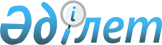 Қызылорда облысы Қазалы аудандық мәслихатының 2023 жылғы 22 желтоқсандағы №151 "2024-2026 жылдарға арналған Әйтеке би кентінің бюджеті туралы" шешіміне өзгерістер енгізу туралыҚызылорда облысы Қазалы аудандық мәслихатының 2024 жылғы 6 мамырдағы № 230 шешімі
      Қызылорда облысы Қазалы аудандық мәслихаты ШЕШІМ ҚАБЫЛДАДЫ:
      1. Қызылорда облысы Қазалы аудандық мәслихатының "2024-2026 жылдарға арналған Әйтеке би кентінің бюджеті туралы" 2023 жылғы 22 желтоқсандағы №151 шешіміне мынадай өзгерістер енгізілсін:
      1-тармақ жаңа редакцияда жазылсын:
      "1. 2024-2026 жылдарға арналған Әйтеке би кентінің бюджеті 1, 2, 3 – қосымшаларға сәйкес, оның ішінде 2024 жылға мынадай көлемдерде бекітілсін:
      1) кірістер – 1116349 мың теңге, оның ішінде:
      салықтық түсімдер – 385070 мың теңге;
      салықтық емес түсімдер – 3258 мың теңге;
      негізгі капиталды сатудан түсетін түсімдер – 51350 мың теңге;
      трансферттер түсімі – 676671 мың теңге;
      2) шығындар – 1155396,4 мың теңге, оның ішінде;
      3) таза бюджеттік кредиттеу – 0;
      бюджеттік кредиттер – 0;
      бюджеттік кредиттерді өтеу – 0;
      4) қаржы активтерімен операциялар бойынша сальдо – 0;
      қаржы активтерін сатып алу – 0;
      мемлекеттің қаржы активтерін сатудан түсетін түсімдер – 0;
      5) бюджет тапшылығы (профициті) – -39047,4 мың теңге;
      6) бюджет тапшылығын қаржыландыру (профицитті пайдалану) – 39047,4 мың теңге;
      қарыздар түсімі – 0;
      қарыздарды өтеу – 0;
      бюджет қаражатының пайдаланылатын қалдықтары – 39047,4 мың теңге.".
      2. Аталған шешімнің 1, 5-қосымшалары осы шешімнің 1, 2-қосымшаларына сәйкес жаңа редакцияда жазылсын.
      3. Осы шешім 2024 жылғы 1 қаңтардан бастап қолданысқа енгізіледі. 2024 жылға арналған Әйтеке би кенті бюджеті 2024 жылға арналған аудандық бюджетте Әйтеке би кенті бюджетіне аудандық бюджет қаражаты есебінен берілетін нысаналы трансферттер
					© 2012. Қазақстан Республикасы Әділет министрлігінің «Қазақстан Республикасының Заңнама және құқықтық ақпарат институты» ШЖҚ РМК
				
      Қазалы аудандық мәслихатының төрағасы 

Ғ.Әліш
Қазалы аудандық мәслихатының
2024 жылғы "06" мамырдағы
№230 шешіміне 1-қосымшаҚазалы аудандық мәслихатының
2023 жылғы 22 желтоқсандағы
№ 151 шешіміне 1-қосымша
Санаты
Санаты
Санаты
Санаты
Сомасы, мың теңге
Сыныбы
Сыныбы
Сыныбы
Сомасы, мың теңге
Кіші сыныбы
Кіші сыныбы
Сомасы, мың теңге
Атауы
Сомасы, мың теңге
1. КІРІСТЕР
1116349
1
Салықтық түсімдер
385070
01
Табыс салығы
259041
2
Жеке табыс салығы
259041
04
Меншiкке салынатын салықтар
116930
1
Мүлiкке салынатын салықтар
4100
3
Жер салығы
8502
4
Көлiк құралдарына салынатын салық
104323
5
Бірыңғай жер салығы
5
05
Тауарларға, жұмыстарға және қызметтерге салынатын iшкi салықтар
9099
3
Табиғи және басқа да ресурстарды пайдаланғаны үшiн түсетiн түсiмдер
3171
4
Кәсiпкерлiк және кәсiби қызметтi жүргiзгенi үшiн алынатын алымдар
5928
2
Салықтық емес түсімдер
3258
01
Мемлекеттік меншіктен түсетін кірістер
1258
5
Мемлекет меншігіндегі мүлікті жалға беруден түсетін кірістер
1258
04
Мемлекеттік бюджеттен қаржыландырылатын, сондай-ақ Қазақстан Республикасы Ұлттық Банкінің бюджетінен (шығыстар сметасынан) ұсталатын және қаржыландырылатын мемлекеттік мекемелер салатын айыппұлдар, өсімпұлдар, санкциялар, өндіріп алулар
1500
1
Мұнай секторы ұйымдарынан түсетін, Жәбірленушілерге өтемақы қорына, Білім беру инфрақұрылымын қолдау қорына және Арнаулы мемлекеттік қорға түсетін түсімдерді қоспағанда, мемлекеттік бюджеттен қаржыландырылатын, сондай-ақ Қазақстан Республикасы Ұлттық Банкінің бюджетінен (шығыстар сметасынан) ұсталатын және қаржыландырылатын мемлекеттік мекемелер салатын айыппұлдар, өсімпұлдар, санкциялар, өндіріп алулар
1500
06
Басқа да салықтық емес түсiмдер
500
1
Басқа да салықтық емес түсiмдер
500
3
Негізгі капиталды сатудан түсетін түсімдер
51350
03
Жердi және материалдық емес активтердi сату
51350
1
Жерді сату
48350
2
Материалдық емес активтерді сату
3000
4
Трансферттердің түсімдері
676671
02
Мемлекеттiк басқарудың жоғары тұрған органдарынан түсетiн трансферттер
676671
3
Аудандардың (облыстық маңызы бар қаланың) бюджетінен трансферттер
676671
Функционалдық топ
Функционалдық топ
Функционалдық топ
Функционалдық топ
Бюджеттік бағдарламалардың әкiмшiсi
Бюджеттік бағдарламалардың әкiмшiсi
Бюджеттік бағдарламалардың әкiмшiсi
Бағдарлама
Бағдарлама
Атауы
2. ШЫҒЫНДАР
1155396,4
1
Жалпы сипаттағы мемлекеттiк қызметтер
252061
124
Аудандық маңызы бар қала, ауыл, кент, ауылдық округ әкімінің аппараты
252061
001
Аудандық маңызы бар қала, ауыл, кент, ауылдық округ әкімінің қызметін қамтамасыз ету жөніндегі қызметтер
221225
022
Мемлекеттік органның күрделі шығыстары
30705
032
Ведомстволық бағыныстағы мемлекеттік мекемелер мен ұйымдардың күрделі шығыстары
131
6
Әлеуметтiк көмек және әлеуметтiк қамсыздандыру
90507
124
Аудандық маңызы бар қала, ауыл, кент, ауылдық округ әкімінің аппараты
90507
003
Мұқтаж азаматтарға үйде әлеуметтік көмек көрсету
90507
7
Тұрғын үй-коммуналдық шаруашылық
393241
124
Аудандық маңызы бар қала, ауыл, кент, ауылдық округ әкімінің аппараты
393241
008
Елді мекендердегі көшелерді жарықтандыру
98963
009
Елді мекендердің санитариясын қамтамасыз ету
53989
011
Елді мекендерді абаттандыру мен көгалдандыру
240289
8
Мәдениет, спорт, туризм және ақпараттық кеңістiк
95362
124
Аудандық маңызы бар қала, ауыл, кент, ауылдық округ әкімінің аппараты
95362
006
Жергілікті деңгейде мәдени-демалыс жұмысын қолдау
95362
12
Көлiк және коммуникация
119276
124
Аудандық маңызы бар қала, ауыл, кент, ауылдық округ әкімінің аппараты
119276
013
Аудандық маңызы бар қалаларда, ауылдарда, кенттерде, ауылдық округтерде автомобиль жолдарының жұмыс істеуін қамтамасыз ету
117396
045
Аудандық маңызы бар қалаларда, ауылдарда, кенттерде, ауылдық округтерде автомобиль жолдарын күрделі және орташа жөндеу
1880
13
Басқалар
203202
124
Аудандық маңызы бар қала, ауыл, кент, ауылдық округ әкімінің аппараты
203202
057
"Ауыл-Ел бесігі" жобасы шеңберінде ауылдық елді мекендердегі әлеуметтік және инженерлік инфрақұрылым бойынша іс-шараларды іске асыру
203202
15
Трансферттер
1747,4
124
Аудандық маңызы бар қала, ауыл, кент, ауылдық округ әкімінің аппараты
1747,4
048
Пайдаланылмаған (толық пайдаланылмаған) нысаналы трансферттерді қайтару
1747,4
3. Таза бюджеттік кредиттеу
Бюджеттік кредиттер
Бюджеттік кредиттерді өтеу
4. Қаржы активтерімен операциялар бойынша сальдо
Қаржы активтерін сатып алу
Мемлекеттің қаржы активтерін сатудан түсетін түсімдер
5. Бюджет тапшылығы (профициті)
-39047,4
6.Бюджет тапшылығын қаржыландыру (профицитін пайдалану)
39047,4
8
Бюджет қаражатының пайдаланылатын қалдықтары
39047,4
01
Бюджет қаражаты қалдықтары
39047,4
1
Бюджет қаражатының бос қалдықтары
39047,4Қазалы аудандық мәслихатының
2024 жылғы "06" мамырдағы
№230 шешіміне 2-қосымшаҚазалы аудандық мәслихатының
2023 жылғы 22 желтоқсандағы
№ 151 шешіміне 5-қосымша
№
Атауы
Сомасы, мың теңге
Ағымдағы нысаналы трансферттер
170 685
1
Қазыбек би көшесінің бойын абаттандыру жұмыстарына
14 936
2
Әйтеке би кентіндегі қиыршық тас қабаты төселген көшелерге ағымдағы жөндеу жұмыстарына
15 000
3
Әйтеке би кенті-Қ.Пірімов көшелері қиылысындағы бағдаршамдарды ауыстыру жұмысын бастауға (2024 жылғы қаржысы)
4 608
4
С.Сейфуллин көшесінің автомобиль жолын орташа жөндеу жұмыстарына
33 131
5
Әйтеке би кенті әкімі аппаратының "Кенттік Мәдениет Үйі" МКҚК-ның ғимаратын ағымдағы жөндеуге
2500
6
"Әйтеке би кенті әкімінің аппараты" КММ-нің теңгеріміндегі Қ.Пірімов көшесіндегі барлығы 149 дана жарықшам бағаналарын безендіру мақсатында өзге де қорларды және негізгі құралдарды сатып алу
14900
7
"Әйтеке би кенті әкімінің аппараты" КММ-нің теңгеріміндегі Р.Бағланова көшесіндегі барлығы 65 дана жарықшам бағаналарын безендіру мақсатында өзге де қорларды және негізгі құралдарды сатып алу
6500
8
"Әйтеке би кенті әкімінің аппараты" КММ-нің теңгеріміндегі В.Счастнов көшесіндегі барлығы 40 дана жарықшам бағаналарын безендіру мақсатында өзге де қорларды және негізгі құралдарды сатып алу
4000
9
"Әйтеке би кенті әкімінің аппараты" КММ-нің теңгеріміндегі Әйтеке би кентіне кіре берістегі барлығы 56 дана жарықшам бағаналарын безендіру мақсатында өзге де қорларды және негізгі құралдарды сатып алу
5600
10
Р.Бағланова көшесін абаттандыру мақсатында 581 метр қоршау шартақтарын орналастыру үшін құрылыс материалдарын сатып алу
16000
11
Жанқожа батыр көшесі, аудандық аурухана мен Ақарық каналына дейінгі аралықта жасыл желек отырғызу үшін қоршауға қажетті құрылыс материалдарын сатып алу
4368
12
Әйтеке би кентіндегі теміржол вокзалы аумағындағы жасыл желектерге аяқ-су беру қызметіне ақы төлеуге
1000
13
Т.Бөріқұлақов көшесінде орналасқан "Таға" аркасына ағымдағы жөндеу жұмыстарына
2065
14
Абаттандыру жұмыстары: Әйтеке би көшесінің бойындағы арыққа құйма лоток орнату жұмысы (С.Сейфуллин-М.Шоқай көшелері аралығы)
13442
15
Абаттандыру (Әйтеке би кентінің шет аймақтарына 6 дана бейнебақылау камераларына қосымша құрылғылар орнату) жұмысы
4598
16
Абаттандыру (Р.Бағланова көшесіне бардюр орнату жұмысын бастауға) жұмысы
1000
17
Әйтеке би көшесі бойындағы "Орын-Ай" базары маңына, Әйтеке би-Р.Бағланова көшелері қиылысындағы бағдаршамдарға ағымдағы жөндеу жұмыстарына
1713
18
Р.Өтегенов көшесінің автомобиль жолына ағымдағы жөндеу жұмыстарына
11641
19
Әйтеке би кенті-Қ.Пірімов көшелері қиылысындағы бағдаршамдарды ауыстыру жұмысына жетпейтін қаржысы (2024 жылғы қаржысы 4608,0 мың теңге)
13683